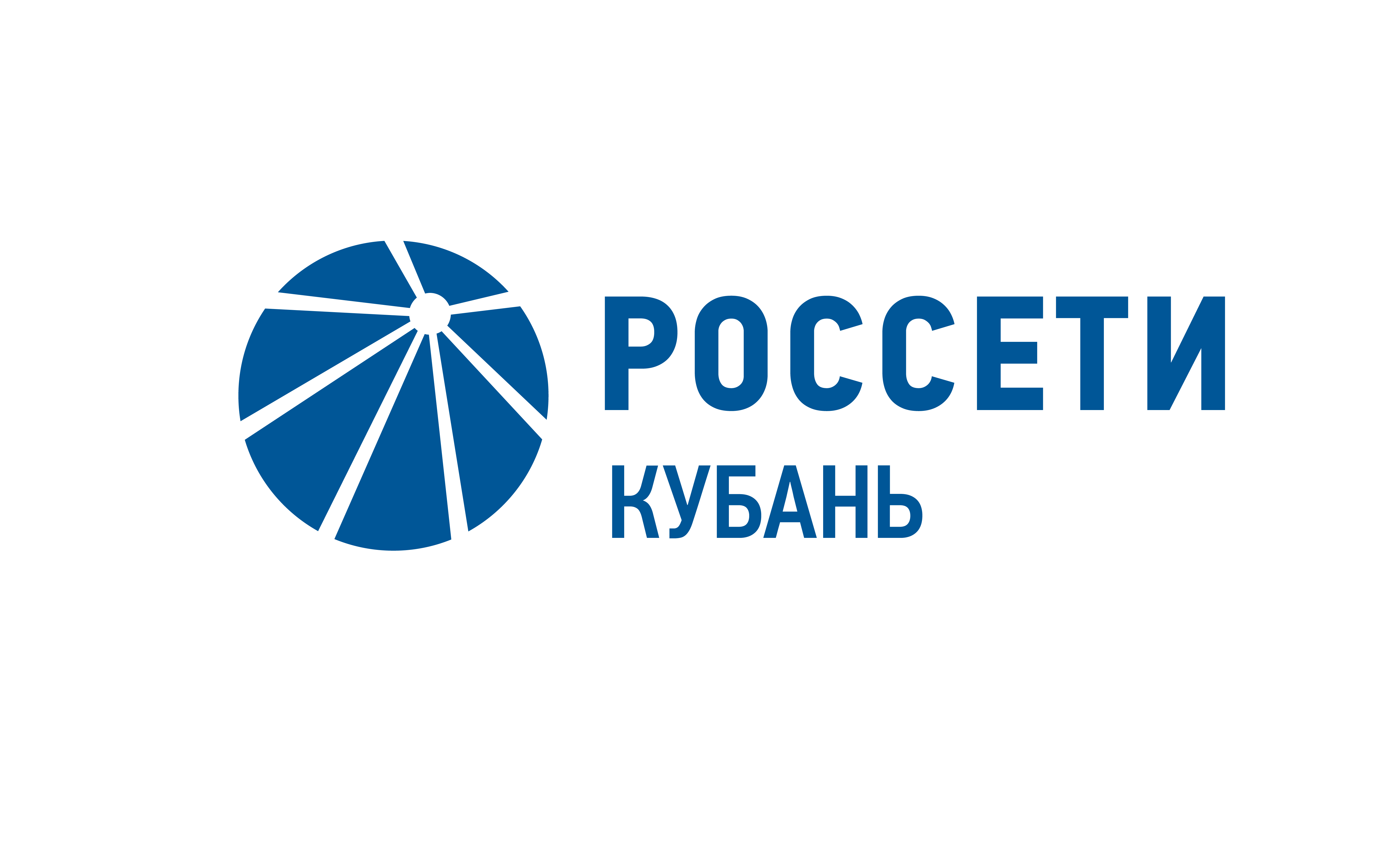 «Россети Кубань» обеспечила электричеством восемь соцобъектов Пресс-релиз20.04.2022Энергетики Адыгейского филиала «Россети Кубань» с начала года обеспечили электричеством восемь учреждений здравоохранения, образования, спорта и культуры, расположенных в районах Краснодарского края и Республики Адыгея. Совокупная мощность социально значимых объектов, подключенных к электрическим сетям компании, составила свыше 930 кВт.  Энергетики выполнили технологическое присоединение школ, детских садов, фельдшерско-акушерских пунктов, амбулаторно-поликлинических отделений, физкультурно-оздоровительных комплексов и объектов культурно-досуговой сферы в Белореченском районе Кубани, Красногвардейском, Кошехабльском, Майкопском, Гиагинском и Шовгеновском районах Адыгеи.Для подключения энергопринимающих устройств социальных учреждений, построенных в рамках федеральных национальных и региональных проектов, энергетики выполнили строительство и реконструкцию электрических установок – линий электропередачи и трансформаторных пунктов, обеспечивающих транзит электроэнергии от высоковольтных подстанций к объектам.– Одним из важных направлений нашей работы является своевременное обеспечение электроэнергией медицинских, образовательных, спортивных и культурных центров. Все необходимые для этого мероприятия стараемся выполнить качественно и с опережением установленных законодательством сроков, – сообщил директор Адыгейского филиала «Россети Кубань» Рустам Магдеев. Компания «Россети Кубань» отвечает за транспорт электроэнергии по сетям 220-110 кВ и ниже на территории Краснодарского края, Республики Адыгея и федеральной территории «Сириус». Входит в группу компаний «Россети». В составе энергосистемы 11 электросетевых филиалов. Общая протяженность линий электропередачи – 93 тыс. км. Управляет 744 подстанциями 35 кВ и выше трансформаторной мощностью 11,4 тыс. МВА. Площадь обслуживаемой территории – 83,8 тыс. кв. км с населением более 6 млн человек. «Россети Кубань» – крупнейший налогоплательщик региона. Телефон горячей линии: 8-800-220-0-220 (звонок по России бесплатный).Компания «Россети» является оператором одного из крупнейших электросетевых комплексов в мире. Управляет 2,4 млн км линий электропередачи, 528 тыс. подстанций трансформаторной мощностью более 809 тыс. МВА. Численность персонала группы компаний «Россети» – 216,5 тыс. человек. Имущественный комплекс «Россети» включает 35 дочерних и зависимых обществ, в том числе 15 межрегиональных, и магистральную сетевую компанию. Контролирующим акционером является государство в лице Федерального агентства по управлению государственным имуществом РФ, владеющее 88,04 % долей в уставном капитале.  «Россети» - ведущая компания на российском рынке по внедрению инновационных технологий в магистральном и распределительном электросетевом комплексе.Контакты: Дирекция по связям с общественностью и СМИ ПАО «Россети Кубань»тел.: (861) 212-24-68; e-mail: smi@rosseti-kuban.ru